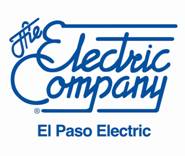 El Paso Electric Transmission Service Application FormFor Firm and Non-Firm Point-to-Point Transmission ServiceGeneral Applicant InformationPlease complete all applicable fieldsCorporate Address:Statement that the Entity requesting service is, or will be upon commencement of service, an Eligible Customer under the Tariff:Please list information to whom the Transmission Service Agreement(s) should be directed for SIGNATURE and EXECUTION, if different from the above contact information.Billing Invoice/Payment InformationPlease provide current information for where transmission service invoices should be directed.(* EPE’s primary means of billing is to send invoices via Email)Fax, Email or Mail completed form to:El Paso Electric CompanyAttn: Tony Soto, LOC 751P.O. Box 982El Paso, Texas 79960Email: tony.soto@epelectric.comPhone: (915) 543-4181El Paso Electric CompanyAttn: Mike Sahs, LOC 751P.O. Box 982El Paso, Texas 79960Email: mike.sahs@epelectric.comPhone: (915) 543-4171El Paso Electric CompanyAttn: Greg Grill, LOC 751 P.O. Box 982El Paso, Texas 79960Email: greg.grill@epelectric.comPhone: (915) 543-4040Fax: (915) 521-4763Date:Contact NameFirst:Last:Title:Email Address:Email Address:Full Company Name:Company Acronym: OATI OASIS Customer Name:DUNS NUMBER:Street Address:City:State:Zip Code:Telephone Number:Fax Number:Contact NameFirst:Last:Title:Email Address:Email Address:Street Address:Street Address:Street Address:Street Address:City:City:City:City:State:State:State:State:Zip Code:Zip Code:Zip Code:Zip Code:Telephone Number:Telephone Number:Telephone Number:Telephone Number:Fax Number:Fax Number:Fax Number:Fax Number:Contact NameFirst:Last:Title:* Email Address:* Email Address:Billing Address:City:State:Zip Code:Telephone Number:Fax Number: